Pololetní vysvědčení v Anthroposu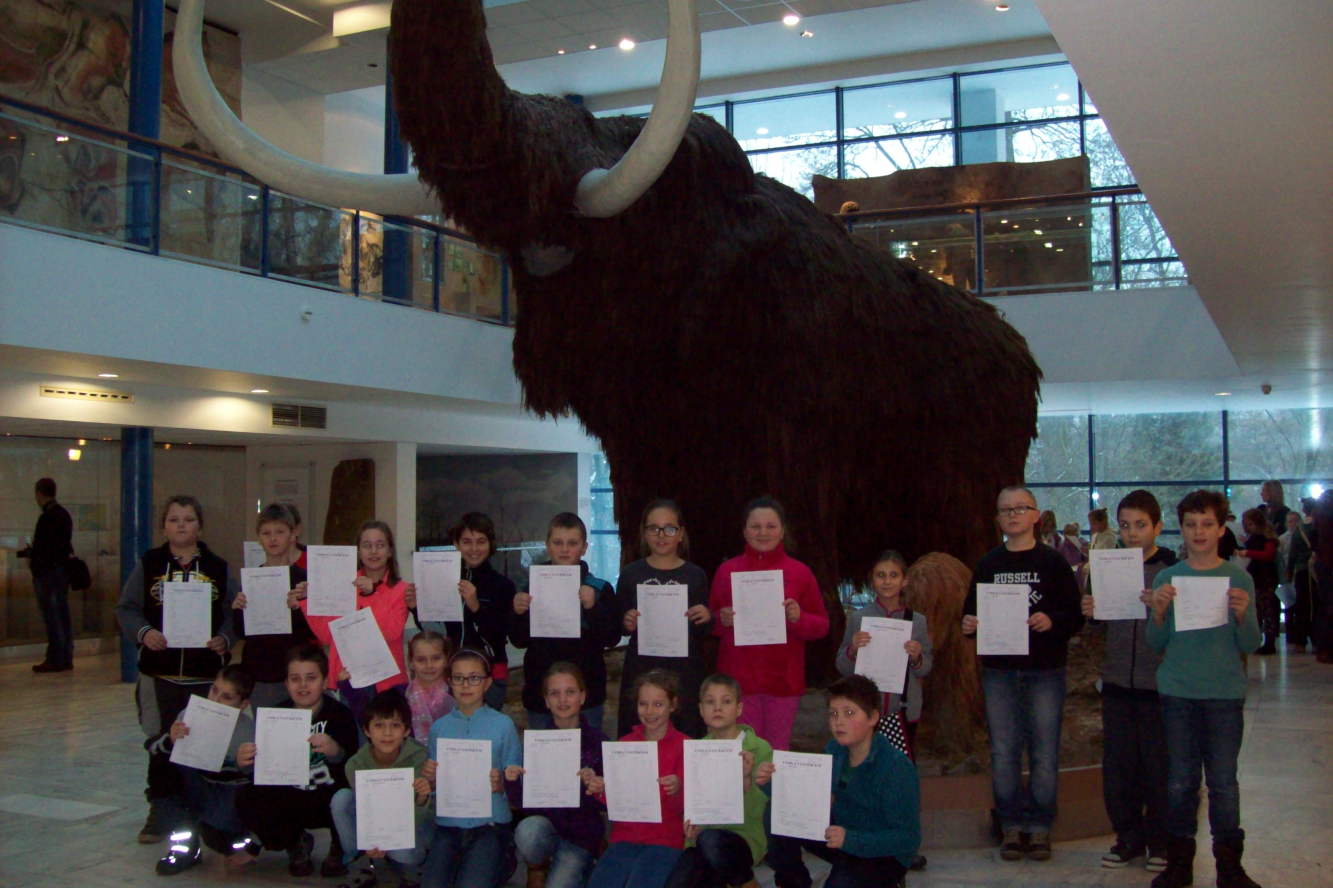 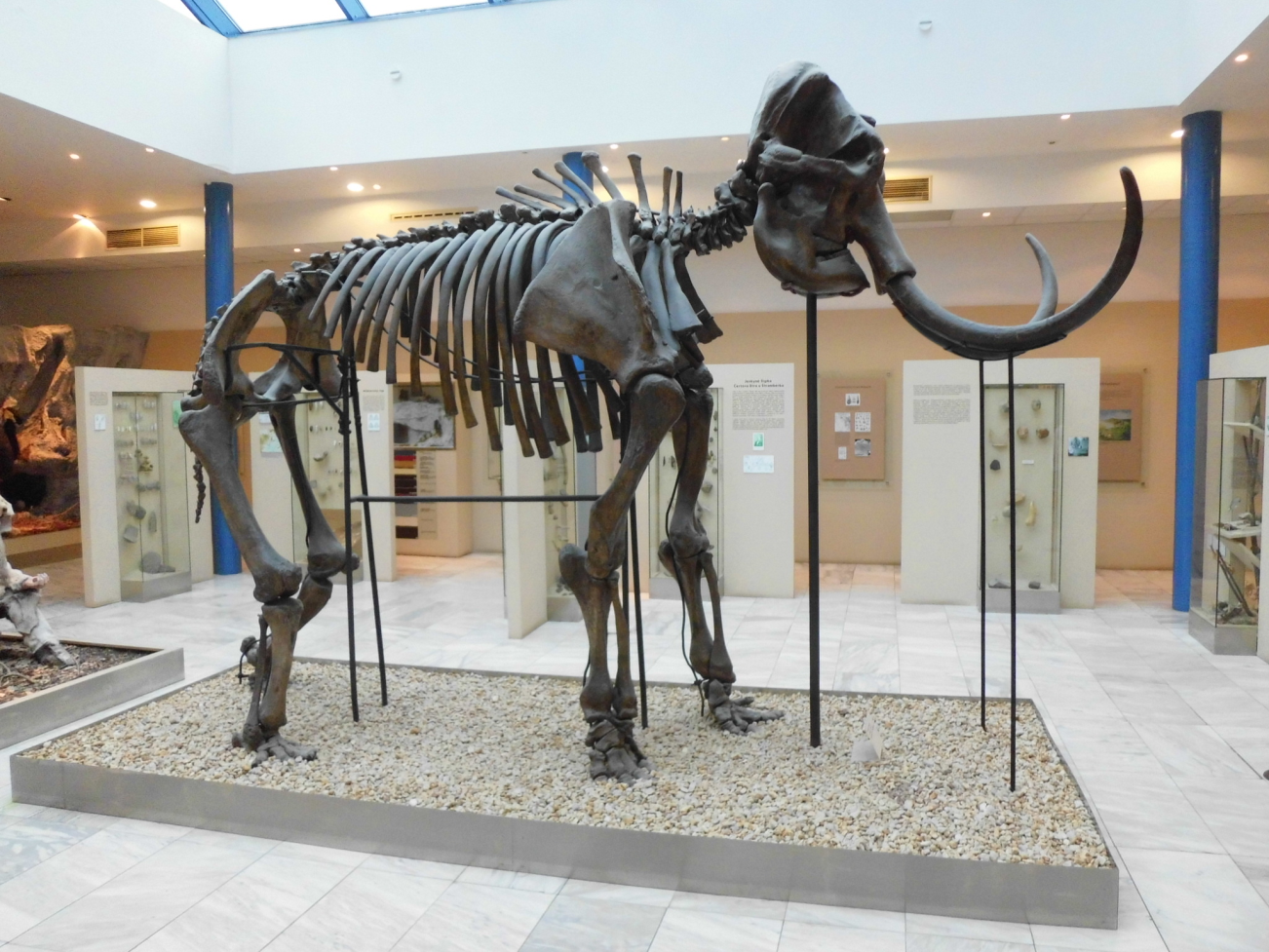 